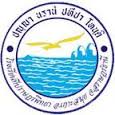 แบบบันทึกการให้คำปรึกษา
โรงเรียนทีปราษฎร์พิทยา อำเภอเกาะสมุย จังหวัดสุราษฎร์ธานีนักเรียนชื่อ ………………………………………… สกุล ............................................. ชั้น ................ /...............
วัน เดือน ปี .......................................... เวลา ............................ น.
ประเภทของปัญหา 			การเรียน 	การปรับตัว 	บุคลิกภาพ 	พฤติกรรม 	อื่นๆ (ระบุ)ประวัติส่วนตัว / ครอบครัว...................................................................................................................................
............................................................................................................................................................................................................................................................................................................................................................ข้อมูลการเรียน ....................................................................................................................................................
............................................................................................................................................................................................................................................................................................................................................................สภาพปัญหา ........................................................................................................................................................
............................................................................................................................................................................................................................................................................................................................................................วิธีการให้คำปรึกษา / ช่วยเหลือ ..........................................................................................................................
............................................................................................................................................................................................................................................................................................................................................................ผลการติดตาม / นัดหมาย ...................................................................................................................................
............................................................................................................................................................................................................................................................................................................................................................                                                        ลงชื่อ ....................................... ผู้ให้คำปรึกษา
                                            ( .............................................)